Студијски програм  Медицина , школска  2023/2024 год. ЉЕТЊИ СЕМЕСТАР Клинички стаж , XII семестар Клинички стаж за интерну медицину по програму се одржава трећу ,четврту и  пету седмицу марта :11. до 29.март 2024 год  : укупно 75 часова. Формирано  је  12  група  студената ( у  свакој групи по  6  студената ) План извођења Укупно је планирано 75 часова што одговара  5 часова  на седмичном нивоу у семестру, односно 2,5 часа на годишњем нивоу. Формирано је  12  група студената и именовани су водитељи сваке групе који  воде  студенте кроз практични   рад  у трајању од  75  часова  кроз  3  седмице  !Водитељи група  студената  Клиничког  стажа :Група 1:  Водитељ  :проф.др Сњежана Поповић-Пејичић  Група 2 :Водитељ: доц др Љубинка  Божић-Мајсторовић Група  3: Водитељ: доц др Валентина  Солдат -Станковић Група 4: Водитељ: асистент др Дарко ДепчинскиГрупа 5: Водитељ: асистент др Дарко ДепчинскиГрупа 6: Водитељ: доц.др  Габријела  Малешевић Група 7: Водитељ:  Виши асистент мр сц. др  Јелена Јованић-Вилипић Група 8: Водитељ:  Асистент др Љиљана Кос Група 9 :Водитељ:  Виши асистент др Јелена Малиновић-Панчић Група 10 :Водитељ : Асистент др Тамара Дојчиновић Група 11: Водитељ :Асистент др сц. мед. Никола Шобот  Група 12. Водитељ : Асистент др Тања Гламочанин Приказ распореда и седмичног оптерећења на семестралном нивоуНапомена: Број часова на семестралномо нивоу је 75 часова ( 5 часова  x 15седмица ), док на годишњем нивоу износи 37,5 часа.  Шеф Катедре  за  Интерну  медицине Проф.др Сњежана Поповић-ПејичићДописни члан Академије наука и умјености Републике  Српске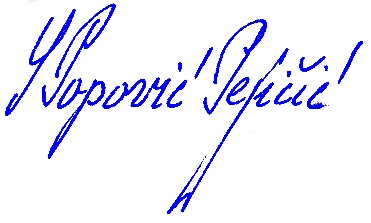 СедмицаВјежбаТип вјежбеТематска јединицаIВ1ПВУпознавање са планом и програмом. Присуство јутарњим визитама на одјелу , прађење и вођење медицинске документације, интерактивно учестовање  у планирању дијагностичке обраде пацијената, самостално узимање анамнеза, вођење дневних декурзуса пацијенатаМедицинска документација- историја болести, температурна листа,  електронска историја болести- упозавање и вођење  Узимање артеријске, венске и капиларне крви- посматрање и извођење   Обезбијеђивање венског приступа- периферни  и централни венски пут Парентерална апликација лијекова  - посматрање и извођењеIIВ2ПВПрисуство јутарњим визитама у Клиници за кардиологију, прађење и вођење медицинске документације, интерактивно учестовање  у планирању дијагностичке обраде пацијената, самостално узимање анамнеза, вођење дневних декурзуса пацијената Специфичности анамнезе и клиничког прегледа у кардиологији,- самосталан рад студента; ЕКГ - снимање ЕКГа- самостално извођење, анализа и тумачење налаза Срчана инсуфицијенција - преглед пацијента, дијагностичко-терапијски приступ Хитна стања у кардиологији-хипертензивна криза,  акутни едем плућа, акутни коронарни синдром,  дисекција аорте, поремећаји срчаног ритма, плућна тромбоемболија- дијагностичко-терапијски приступ  IIIВ3ПВПрисуство јутарњим визитама у Клиници за кардиологију, прађење и вођење медицинске документације, интерактивно учестовање  у планирању дијагностичке обраде пацијената, самостално узимање анамнеза, вођење дневних декурзуса пацијената Интервента кардиологија-  коронарографија, имплантација вјештачког водича ритма, перикардиоцентеза- индикације,  контраиндикације, присуствовање  наведеним процедурама Ергометрија и тестови оптерећења-  индикације, контраиндикације, присуствовање приликом извођењаТрансторакална и трансезофагеална ехокардиографија- индикације, контраиндикације, присуствовање приликом извођењаIVВ4ПВПрисуство јутарњим визитама на одјелу гастроентерохепатологије, прађење и вођење медицинске документације, интерактивно учестовање  у планирању дијагностичке обраде пацијената, самостално узимање анамнеза, вођење дневних декурзуса пацијената Специфичности анамнезе и клиничког прегледа у гастроентерологији и хепатологји - самосталан рад студента; Абдоминална пункција-  индикације, контраиндикације, присуствовање извођењу процедуре, тумачење налаза пунктатаVВ5ПВПрисуство јутарњим визитама на одјелу гастроентерохепатологије, прађење и вођење медицинске документације, интерактивно учестовање  у планирању дијагностичке обраде пацијената, самостално узимање анамнеза, вођење дневних декурзуса пацијената Иктерус- преглед пацијената, патофизиологија, дијагностичко-терапијски приступЦироза јетре- преглед пацијената, дијагностичко-терапијски приступХитна стања у гастроентерологији (крварење из ГИТ-а, декомпензована цироза јетре,)  дијагностичко-терапијски приступИнфламаторне болести цријева- шреглед пацијената, дијагностичко-терапијски приступ Акутни и хронични панкреатитис- преглед пацијената, дијагностичко-терапијски приступVIВ6ПВПрисуство јутарњим визитама на одјелу гастроентерохепатологије, прађење и вођење медицинске документације, интерактивно учестовање  у планирању дијагностичке обраде пацијената, самостално узимање анамнеза, вођење дневних декурзуса пацијената Ендоскопске процедуре у  гастроентерологији:Езофагогастродуоденоскопија - индикације, контраиндикације, присустовање приликом извођењаКолоноскопија - индикације, контраиндикације, присустовање приликом извођењаVIIВ7ПВ Присуство јутарњим визитама у Клиници за плућне болести, прађење и вођење медицинске документације, интерактивно учестовање  у планирању дијагностичке обраде пацијената, самостално узимање анамнеза, вођење дневних декурзуса пацијената Специфичности анамнезе  и клиничког прегледа у пулмологији- самостални рад Процјена респираторног статуса пацијента- клинички преглед, сатурација хемоглобина кисеоником, вађење капиларне, венске и артеријске крви за анализу,Акутна и хронична респираторна инсуфицијенција- дефиниција, дијагностичко-терапијски приступ, кисеонична терапијаVIIIВ8ПВПрисуство јутарњим визитама у Клиници за плућне болести, прађење и вођење медицинске документације, интерактивно учестовање  у планирању дијагностичке обраде пацијената, самостално узимање анамнеза, вођење дневних декурзуса пацијената Функционално испитивање плућне функције- спирометрија, тјелесна плеизмографија, капацитет дифузије, анализа NO у издахнутом ваздуху, бронхопровокативни и бронходиалататорни тест Плеурална пункција- индикације, контраиндикације, присуствовање извођењу процедуре, тумачење налаза пунктатаБронхоскопија- индикације, контраиндикације, присуствовање извођењу процедуре,Неинвазивна механичка вентилација- индикације, контраиндикације, мониторинг пацијенатаIXВ9ПВПрисуство јутарњим визитама у Клиници за плућне болести, прађење и вођење медицинске документације, интерактивно учестовање  у планирању дијагностичке обраде пацијената, самостално узимање анамнеза, вођење дневних декурзуса пацијената Бронхијална астма и хронична опструктивна болест плућа- преглед пацијената, дијагностичко-терапијски приступПулмолошка дијагностика солидних промјена - клинички ток Пнеумоније - преглед пацијената, дијагностичко-терапијски приступХитна стања у пулмологији - астматски статус, хемоптизије, инхалаторне интоксикације, страна тијела у бронху.XB10ПВ Присуство јутарњим визитама на одјелу ендокринологије, прађење и вођење медицинске документације, интерактивно учестовање  у планирању дијагностичке обраде пацијената, самостално узимање анамнеза, вођење дневних декурзуса пацијената Специфичности анамнезе и клиничког прегледа пацијената - самостално извођењеЕлектролити и електролитни дизбаланс - тумачење налаза, терапијски приступ различитим електоролитним поремећајима Тумачење налаза ацидо-базног статуса; Метаболички и респираторни поремећају ацидобазног статуса XIB11ПВПрисуство јутарњим визитама на одјелу ендокринологије, прађење и вођење медицинске документације, интерактивно учестовање  у планирању дијагностичке обраде пацијената, самостално узимање анамнеза, вођење дневних декурзуса пацијената Шећерна болест- преглед пацијената, дијагностичко-терапијски приступКетоацидоза- дијагностичко-терапијски приступОстала хитна стања у ендокринологији- дијагностичко-терапијски приступXIIВ12ПВПрисуство јутарњим визитама на одјелу нефрологије, прађење и вођење медицинске документације, интерактивно учестовање  у планирању дијагностичке обраде пацијената, самостално узимање анамнеза, вођење дневних декурзуса пацијената Специфичности анамнезе и клиничког прегледа у нефрологији Акутна и хронична ренална инсуфицијенција - преглед пацијената, дијагностичко-терапијски приступХемодијализа - посјета Интернационалном хемодијализном центру, присуство хемодијализном третмануXIIIВ13ПВ Присуство јутарњим визитама на одјелу хематологије, прађење и вођење медицинске документације, интерактивно учестовање  у планирању дијагностичке обраде пацијената, самостално узимање анамнеза, вођење дневних декурзуса пацијенатаСпецифичности анамнезе и клиничког прегледа у  хематологијиПериферни размаз крви- индикације, прављење размаза, микроскопирање Биопсија коштане сржи- индикације, контраиндикације,  присуствовање  процедури Акутна и хронична леукемија- преглед пацијената, дијагностичко-терапијски приступАнемије и фебрилна неутропенија- дијагностичко-терапијски приступXIVВ14ПВПрисуство јутарњим визитама на одјелу реуматологије, прађење и вођење медицинске документације, интерактивно учестовање  у планирању дијагностичке обраде пацијената, самостално узимање анамнеза, вођење дневних декурзуса пацијенатаСпецифичности анамнезе и клиничког прегледа у реуматологији СЛЕ и реуматоидни артритис-преглед пацијенатак, дијагностичко терапијски приступАлергијске реакције и анафилактички шок- дијагностичко-терапијски приступ XVВ15ПВЦентар ургенте медицине- присуство и учестовање у  прегледима и планирању дијагностичко-терапијских процедура у хитним пријемним амбулантама Ургентном центра- интернистичка, кардиолошка и пулмолошка амбулантаТријажа и збрињавање акутних стањеа у интернној медицини, кардиологији и пулмологији ГрупаДанВријемеМјесто одржавањаЧСарадникГ1По договору са наставником По договору са наставником Интерна клиника, Клиника  за  КВБ , Клиника  за  плућне  болести 5проф.др Сњежана Поповић-Пејичић  Г2По договору са наставником По договору са наставником Интерна клиникаКлиника  за  КВБ , Клиника  за  плућне  болести5доц др Љубинка  Божић-Мајсторовић Г3По договору са наставником По договору са наставником Интерна клиникаКлиника  за  КВБ , Клиника  за  плућне  болести5доц др Валентина  Солдат -Станковић Г4По договору са наставником По договору са наставником Интерна клиникаКлиника  за  КВБ , Клиника  за  плућне  болести5асистент др Дарко ДепчинскиГ5По договору са наставником По договору са наставником Интерна клиникаКлиника  за  КВБ , Клиника  за  плућне  болести 5асистент др Дарко ДепчинскиГ6По договору са наставником По договору са наставником Интерна клиникаКлиника  за  КВБ , Клиника  за  плућне  болести5доц.др  Габријела  Малешевић Г7По договору са наставником По договору са наставником Интерна клиника Клиника  за  КВБ , Клиника  за  плућне  болести5Виши асистент мр сц др  Јелена Јованић-Вилипић Г8 По договору са наставником По договору са наставником Интерна клиника Клиника  за  КВБ , Клиника  за  плућне  болести5Асистент др Љиљана Кос Г9 По договору са наставником По договору са наставником Интерна клиника Клиника  за  КВБ , Клиника  за  плућне  болести5Виши асистент др Јелена Малиновић-Панчић Г10 По договору са наставником По договору са наставником Интерна клиника Клиника  за  КВБ , Клиника  за  плућне  болести5Асистент др Тамара ДојчиновићГ11По договору са наставником По договору са наставником Интерна клиника Клиника  за  КВБ , Клиника  за  плућне  болести5Асистент др сц мед. Никола Шобот Г12По договору са наставником По договору са наставником Интерна клиника Клиника  за  КВБ , Клиника  за  плућне  болести5Асистент др Тања Гламочанин 